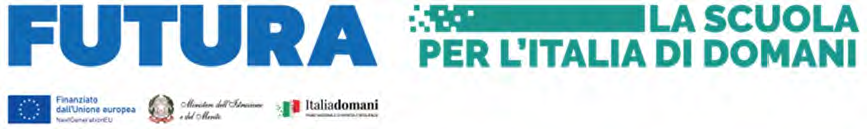 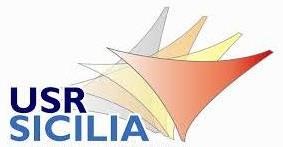 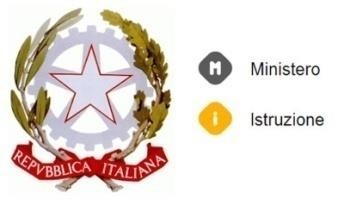 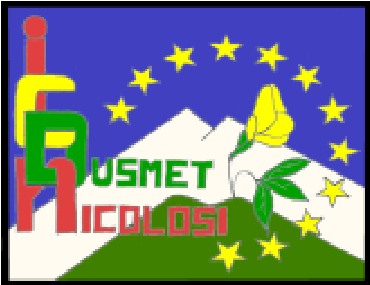 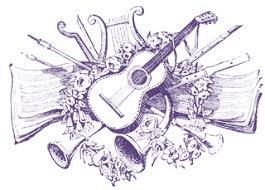 Piano Nazionale di Ripresa e Resilienza - Missione 4: Istruzione e Ricerca -  Componente 1 Potenziamento dell’offerta dei servizi di istruzione: dagli asili nido alle Università. Investimento 3.1: Nuove competenze e nuovi linguaggi.Azioni di potenziamento delle competenze STEM e multilinguistiche (D.M. 65/2023)Titolo del Progetto: “IMPARO, CREO E CONDIVIDO!”Cod. identificativo: M4C1I3.1-2023-1143-P-32783CUP: I44D23001950006Oggetto: Domanda di partecipazione alla selezione n.1 Figura di Esperto per percorsi di formazione per il potenziamento delle competenze linguistiche degli studenti (Linea di intervento A) e di n. 1 Esperto per percorsi formativi annuali di lingua e metodologia per docenti (Linea di intervento B)”  – Incarico di espertoIl/La sottoscritto/a __________________________________________, nato/a a_____________________il ________________, e residente a ___________________ in via __________________________, n.____codice fiscale _______________________________ tel _________________, cell. ___________________CHIEDEalla S.V. di partecipare alla selezione in oggetto, per l’attribuzione dell’incarico di (scegliere una sola opzione)  ESPERTO percorsi di formazione per il potenziamento delle competenze linguistiche degli studenti (Linea di intervento A) (Alunni 5 anni-scuola infanzia)  ESPERTO percorsi formativi annuali di lingua e metodologia per docenti (Linea di intervento B)”  (Docenti)  A tal fine dichiara quanto segue:di essere cittadino/a Italiano/a o di uno degli Stati membri dell’U.E.;di essere in godimento dei diritti civili e politici;di possedere i requisiti necessari per l’espletamento dell’incarico, così come si evince dall’allegato curriculum vitae e professionale;di non aver subito condanne penali e di non avere procedimenti penali in corso;di non essere stato/a destituito/a dalla pubblica amministrazione;di essere disponibile a partecipare agli incontri con il gruppo di coordinamento del Progetto per programmare e pianificare le attività di sua pertinenza;di conoscere e di essere in grado di gestire  elettronica ministeriale (GPU) per l’inserimento e l’aggiornamento delle attività svolte nell’Area di documentazione;di impegnarsi a documentare tutte le attività di sua competenza.Dichiarazione di insussistenza di cause di incompatibilitàIl/La sottoscritto/a, consapevole delle sanzioni penali, nel caso di dichiarazioni non veritiere, di formazione o uso di atti falsi, richiamate dall’art. 76 del DPR 445/2000, dichiara, altresì, l’insussistenza di situazioni, anche potenziali, di conflitto di interesse, ai sensi dell’art. 53 del D.Lgs. 165/2001 e del D. lgs. 39/2013, a svolgere l’incarico di cui in oggetto presso l’ICS Card. Dusmet di Nicolosi (CT); l’insussistenza di altre cause di incompatibilità a svolgere l’incarico di cui in oggetto presso l’ICS Card. Dusmet di Nicolosi (CT); di non essere parente o affine entro il quarto grado del Dirigente Scolastico dell’ICS Card. Dusmet di Nicolosi (CT) o di altro personale incaricato della valutazione delle istanze e dei curricula per il progetto indicato in oggetto. Si allega alla presente:Curriculum vitae in formato europeo.Scheda di valutazione dei titoli.Proposta progettuale.Trattamento dei dati personali – Privacy e Protezione degli stessi Con la presente si informa la S.V. che i dati forniti per le finalità connesse all’oggetto del presente documento saranno trattati dal Titolare in conformità alle disposizioni del D.Lgs. 196/2003 - così come modificato dal D.Lgs. 101/2018 - e del Regolamento Europeo 2016/679. Più specificatamente, in linea con quanto previsto dall’art.13 del sopracitato Regolamento, il Titolare indica i modi e i termini di tale trattamento nella informativa pubblicata nel sito WEB dell’Istituto alla pagina “Privacy e Protezione dei Dati”. Se il trattamento dei dati connesso all’oggetto del presente documento non rientrasse nei casi indicati nella sopracitata informativa, l’Istituto provvederà a produrne una specifica. Inoltre, nei casi in cui, in funzione delle finalità del trattamento, fosse necessario un Suo esplicito consenso, l’Istituto si premunirà a raccoglierlo prima di effettuare qualsiasi trattamento. In questi casi un Suo eventuale rifiuto, o il ritiro di un precedente consenso, produrrà le conseguenze descritte nell’informativa.ALLEGATO AAl Dirigente Scolasticodell’ICS Card. DUSMET di NicolosiData: ______________In Fede__________________________Data: ______________Firma__________________________